Casque d'escalade 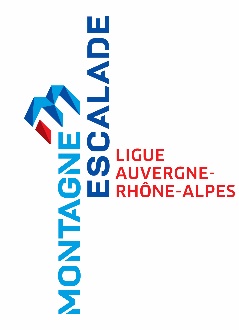 Baudrier avec système d'assurage, longe, et autobloquantl'autobloquant est un petit anneau de cordelette (pour descendre en rappel)quelques dégaines et mousquetonsune paire de guêtrespiolet et crampons(peuvent être prêtés par la ligue dans la limite des stocks)Chaussures d'alpinismeChaussons d'escaladeSac à dos 30 / 35  litres environSac à dos de sport, avec sangle ventrale et pectorale gourde ou bouteille solide (2 litres)Lunettes de soleil, crème solaire, stick lèvresverres indice de protection UV4Chaussures de randonnée avec une bonne accrocheSac à viande (drap de coton) pour les refugessous-vêtements thermiquesOptionnel / t-shirt manches longues et collants, suivant frilositéveste imperméable et respirantetype gore-texpetite doudounepolaire légère + pull de rechangepantalon assez chaud + pantalon légerGantsAu moins 1 paire de gants chauds et imperméables, et 1 de gants légers (polaire ou softshell).Chaussettes chaudes1 ou 2 pairesBonnet Qui peut être mis sous le casqueBuff (tour de cou)Linge de toilette et trousse de toilettePyjamaLampe frontale, boules quiès et autres effets personnels si vous le souhaitezBande type élastoplaste, et pansementsEn prévention contre les ampoules. Ne lésinez pas sur la quantitéSous-vêtements, t-shirt, en quantité adaptéepaire de sandales, tongs, ou petites chaussuresBarres céréales, en-cas2 ou 3 barres / jour